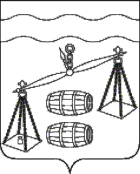                               КАЛУЖСКАЯ  ОБЛАСТЬ                            СУХИНИЧСКИЙ  РАЙОН                            ПОСЕЛКОВАЯ  ДУМАГОРОДСКОГО  ПОСЕЛЕНИЯ«ПОСЕЛОК СЕРЕДЕЙСКИЙ»РЕШЕНИЕот 17.04.2020г.                                                                                       № 208   О внесении изменений в Решение Поселковой  Думы городского поселения «Поселок Середейский»  от  02.03.2020   №  207  «Об утверждении Положения  «О порядке проведения конкурса на замещение должности главы администрации (исполнительно- распорядительного органа муниципального образования)  городского поселения «Поселок Середейский»        В соответствии с п. 5 ст. 37 Федерального закона06.10.2003 № 131- ФЗ «Об общих принципах организации местного самоуправления в Российской Федерации», Федерального законом от 02.03.2007 № 25-ФЗ "О муниципальной службе в РФ", руководствуясь Уставом городского поселения  «Поселок Середейский»  Поселковая  Дума городского поселения «Поселок Середейский»  РЕШИЛА:1. Внести изменения в Приложение Решения Поселковой  Думы городского поселения «Поселок Середейский» от  02.03.2020   №  207  «Об утверждении Положения  «О порядке проведения конкурса на замещение должности главы администрации (исполнительно- распорядительного органа муниципального образования)  городского поселения «Поселок Середейский»:1.1. Дефис 13 пункта 2.2 раздела 2 Приложения изложить в новой редакции:       «-иные документы, предусмотренные федеральными законами, указами Президента Российской Федерации и постановлениями Правительства Российской Федерации.»1.2. Пункт 3.3 раздела 3  Приложения изложить в новой редакции:« 3.3. Половина членов конкурсной комиссии назначается Поселковой Думой городского поселения «Поселок Середейский», а другая половина- главой администрацией муниципального района «Сухиничский район».2. Настоящее Решение вступает в силу после его официального опубликования, подлежит размещению на сайте ГП «Поселок Середейский», в разделе «Документы».      3. Контроль за исполнением настоящего Решения возложить на администрацию городского поселения «Поселок Середейский».  Глава городского поселения«Поселок Середейский»                                     Т.Д.Цыбранкова                                                                               